Урок-практикум по теме «Понятие обыкновенной дроби»Класс: 5.Тип урока: урок систематизации знаний.Форма проведения: урок-викторина.Цели:- образовательные:  обеспечить усвоение понятия дроби, формировать навык нахождения дроби от числа и числа по его дроби; учить детей структурировать полученные знания, формировать умение обобщать изученный материал и видеть главное;- развивающие: развивать познавательную активность учащихся; умение анализа и синтеза информации; интеллектуальные и эмоциональные качества учеников путем создания ситуаций удивления, занимательности , радости новых открытий и успешного решения поставленных задач;- воспитательные:  воспитывать волю и упорство в достижении цели; доброжелательное отношение к одноклассникам; уважение к чужому мнению; аккуратность и дисциплину труда.Структура урокаОрганизационный этап.Мотивация. Актуализация субъектного опыта.Применение знаний и способов действий.Физкультминутка.Обобщение и систематизация ЗУН.Информация о домашнем задании.Подведение итогов урока. Рефлексия.Ход урокаОрганизационный этап. Приветствие учащихся, проверка подготовленности к уроку (отметка отсутствующих, наличие необходимых школьных принадлежностей).Настрой на урок: Так много в мире интересного,Порой совсем нам неизвестного,В царстве знаний нет пределов,Так поспешим, друзья, за дело! Мотивация. Актуализация субъектного опыта.Рефлексия настроения и готовности к работе.Учащиеся выбирают каждый «свой» смайлик: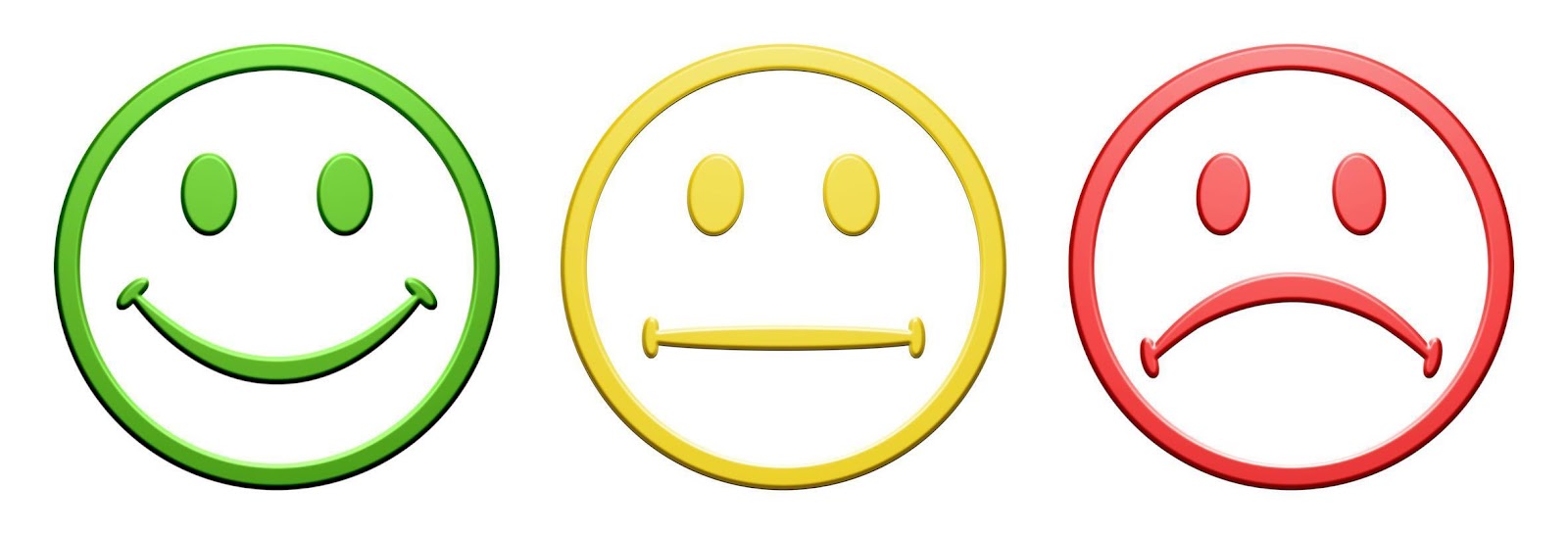 Объявление темы и целей урока, формы его проведения, количества заданий - 6.Деление класса на 2 команды. 2 человека выделяются в жюри, которое следит за честностью проведения конкурсов и считает баллы.Конкурс № 1. «Числовые пирамиды». Каждая команда получает 2 листа  с числовыми пирамидами (одна проще, другая – немного сложнее). Задача учащихся: правильно распределить исполнителей задания и решить его быстрее другой команды.Побеждает команда, первой правильно решившая все примеры. (10 баллов)Первая пирамида: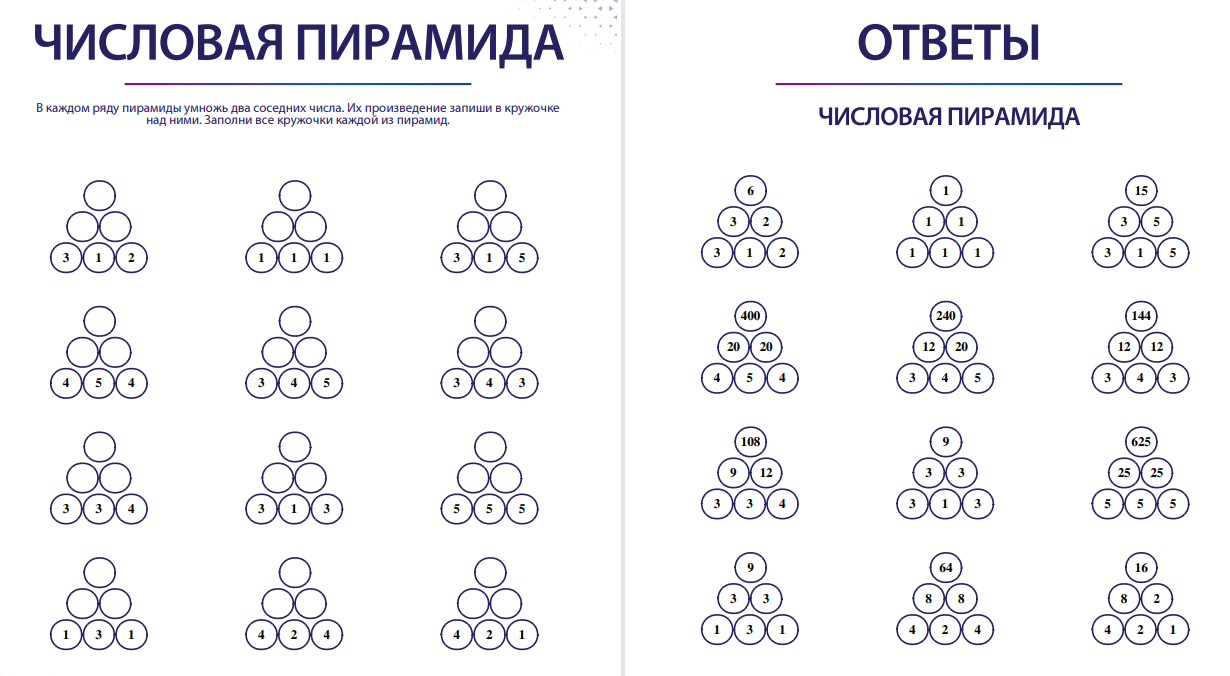 Вторая пирамида: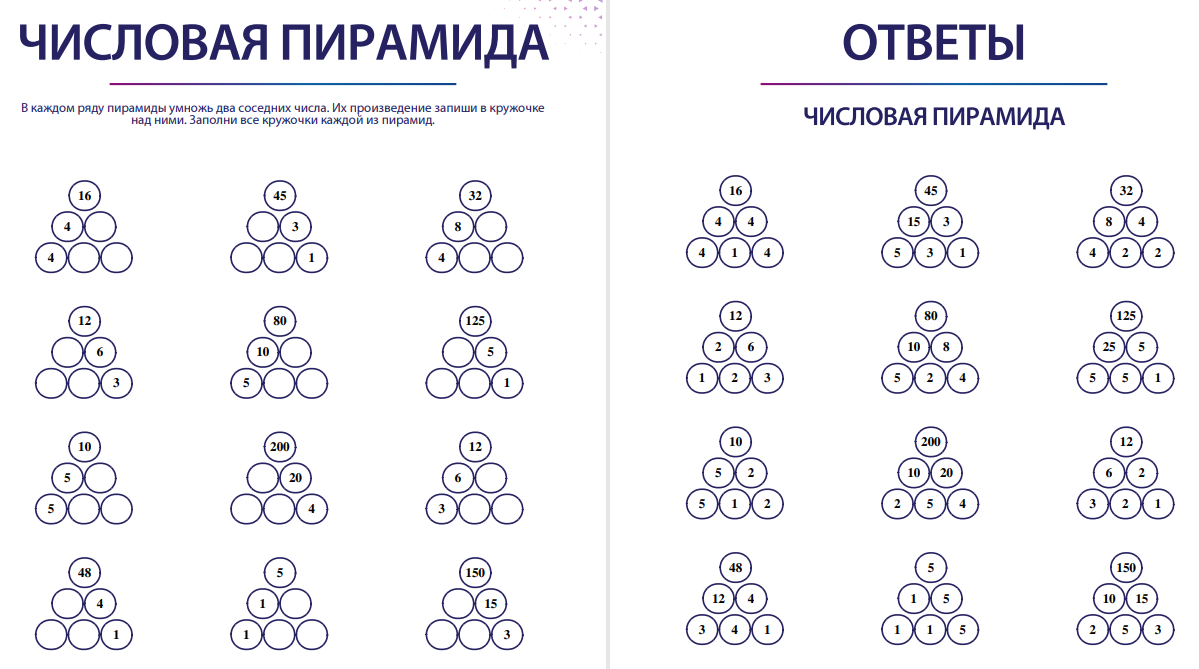 Применение знаний и способов действий.Конкурс № 2. «Ребусы с расшифровкой».Обе команды получают 6 листов с ребусами, разгадка которых связана с темой «Дроби».Задача команд: как можно быстрее расшифровать слова.№ 1                                                              № 2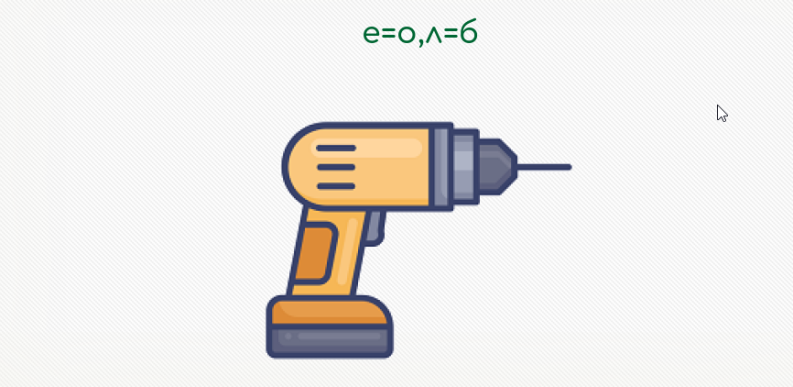 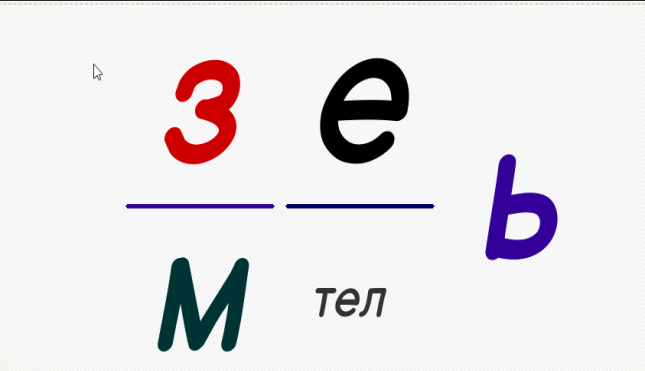                  № 3                                                                № 4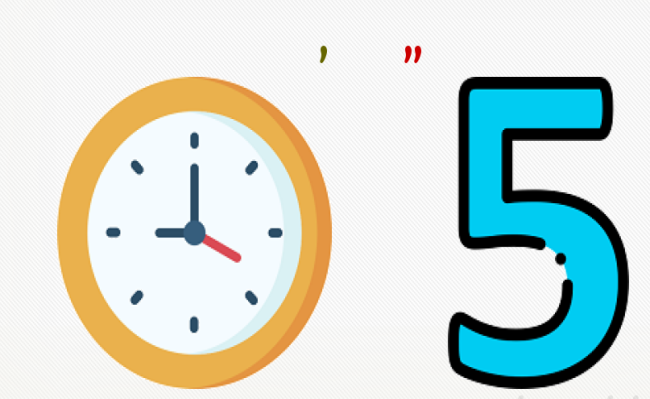 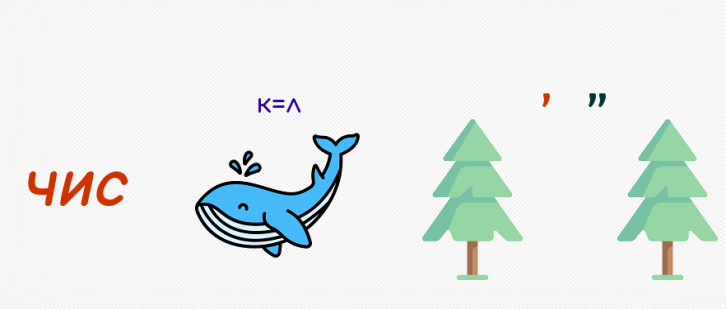                 № 5                                                                 № 6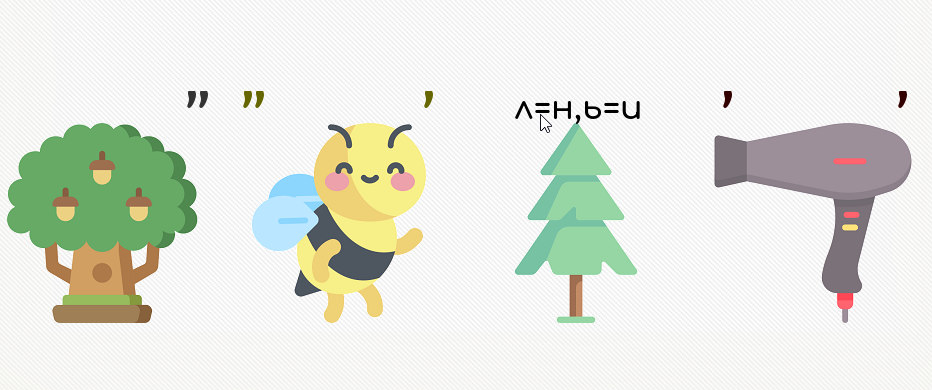 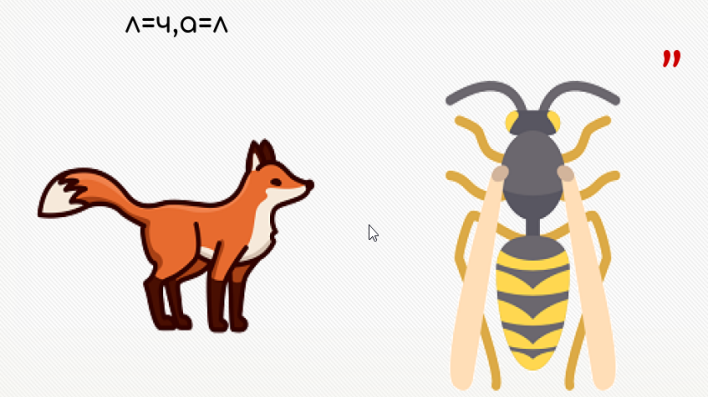 Каждое разгаданное слово – плюс 1 балл в копилку команды, первой отгадавшей это понятие.. Конкурс № 3. «Кто быстрее?». Участники вспоминают правила нахождения дроби от числа и числа по его дроби.Команда, ответившая быстрее, получает 1 дополнительный балл за каждое правило.Далее конкурс устного счета. За каждый верный ответ ученика, первым поднявшего руку, его команда получает 1 балл.1-4) Найти:  от 24;   5-7) Найти:   от 32;  8-10) Найти:   от 12.Конкурс № 4. «Задачки с подвохом».Команды получают по 2 задачи. За первую задачу, решенную раньше другой команды, - плюс 3 балла, за вторую – плюс 5 баллов.Задача № 1. Что больше: Задача № 2. За 12 дней в походе туристы израсходовали  всех запасенных продуктов. На сколько дней рассчитан поход?  Физкультминутка.С места поднимаемся,Друг другу улыбаемся,Глазками моргаем,Плечами пожимаем.Вправо-влево поклонимсяИ работать мы садимся.Обобщение и систематизация ЗУН.Конкурс № 5. «И снова задачи!»Команды получают по 2 задачи. За первую задачу, решенную раньше другой команды, - плюс 5 баллов, за вторую – плюс 5 баллов.Задача № 1. Лена съела 4 конфеты из вазочки, что составляет   общего количества. Сколько конфет осталось?Задача № 2. Число 300 увеличили на этого числа, а полученный результат уменьшили на  Получилось ли снова число 300? Проверьте.Конкурс № 6. «Зоркий глаз».Команды получают листы с филвордами, в которых «спрятаны» 10 слов по теме урока. Идти они могут в любом направлении. Задание: как можно быстрее найти слова и объяснить их смысл или связь с темой урока.За каждое верно найденное и поясненное слово – плюс 1 балл.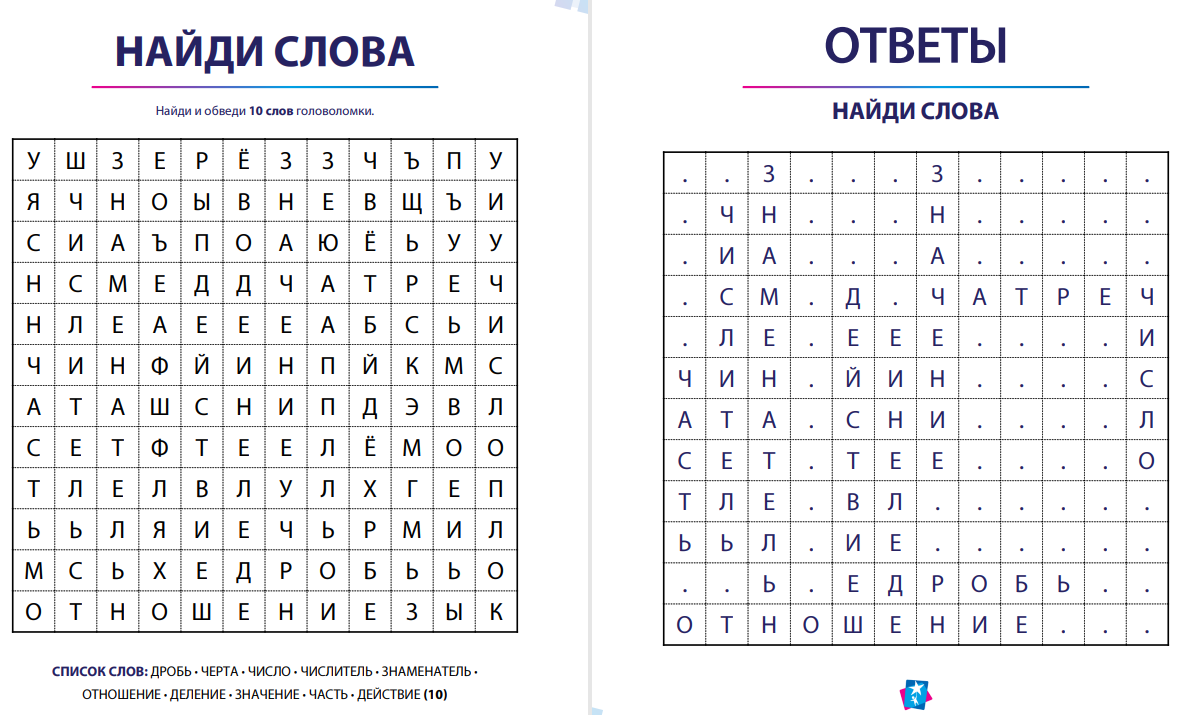 Информация о домашнем задании.Домашнее задание: повторить правила нахождения дроби от числа и числа по значению его дроби. Составить по одной задаче на каждое из этих правил.  Подведение итогов урока. Рефлексия.Жюри подводит итоги. Победившая команда получает призы – шоколадные медали. Самым активным и отлично работавшим ученикам выставляются «5», остальным – «4» и «3». Выставлять оценки помогает жюри.Рефлексия. Ученики отвечают на вопросы:Мне было интересно на уроке?Я узнал что-то новое?Я почувствовал какие-то трудности? Нужно восполнить пробелы в знаниях?Я готов к дальнейшему изучению темы? Или нужно повторить правила?Какое у меня сейчас настроение? (Рисуют смайлик).